Purwokerto,………………………….Lamp	: 1 (satu) lembarHal	: Permohonan Surat PengantarKepada :Yth. Dekan Fakultas MIPAUniversitas Jenderal SoedirmanPurwokertoDengan hormat,Yang bertandatangan dibawah ini, saya mahasiswa Fakultas MIPA UNSOED:NAMA			: ………………………………………….NIM				: ………………………………………….IPK				: .........................Jumlah SKS			: .........................           ( yang sudah dan sedang ditempuh )Jurusan			: Kimia / Matematika / Fisika Tempat KP/ Penelitian /Mengambil data		: ..............................................................Bermaksud akan…………………………………………………………………………….....................…………………………………………………………………………….....................…………………………………………………………………………….....................Sehubungan dengan hal tersebut, saya mohon kesediaan Bapak untuk memberikan Surat Pengantar yang ditujukan kepada :……………………………………………………………………………..............................................................................................................................................................dengan alamat……………………………………………………………………………..............................................................................................................................................................demikian surat ini saya buat, atas perhatian dan kebijaksanaan yang Bapak berikan saya ucapkan terima kasih.							Hormat saya,							_______________________							NIMSyarat KP : IPK  ≥ 2,00  TELAH MENGUMPULKAN MINIMAL 85 SKS (Peraturan  Rektor Universitas Jenderal Soedirman Nomor 6 Tahun 2018)NO HP : ...........................................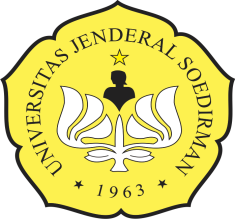 KEMENTERIAN PENDIDIKAN DAN KEBUDAYAANUNIVERSITAS JENDERAL SOEDIRMANFAKULTAS MATEMATIKA DAN ILMU PENGETAHUAN ALAMJalan dr. Soeparno Utara 61 Grendeng Purwokerto 53122Telepon (0281) 638793 Faksimile 638793 Email : fmipa@unsoed.ac.id Laman : http://fmipa.unsoed.ac.id